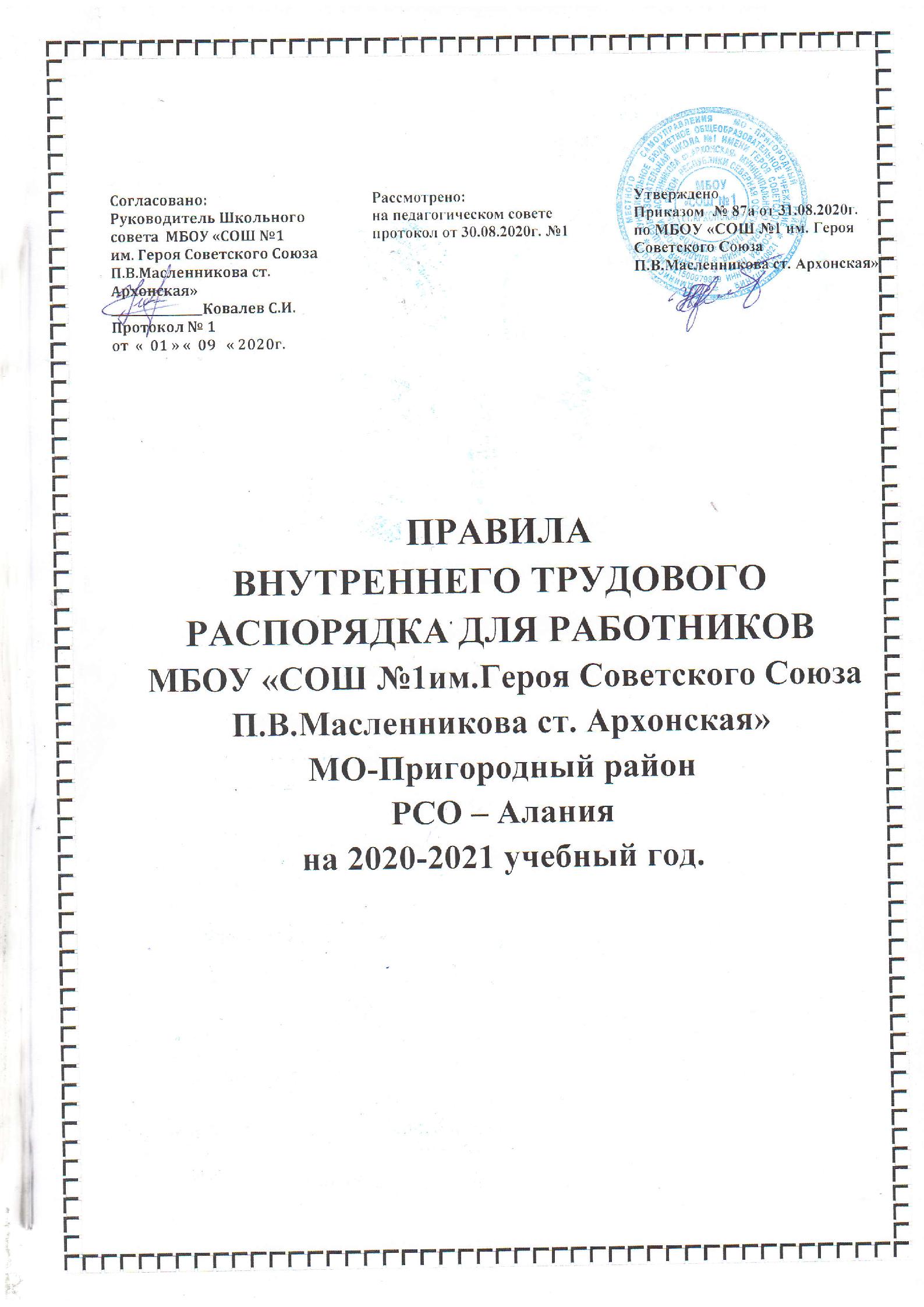 Общие положения1.1. В соответствии с Конституцией Российской Федерации каждый имеет право на труд в условиях, отвечающих требованиям безопасности и гигиены, на вознаграждение за труд без какой бы то ни было дискриминации и не ниже установленного федеральным законом минимального размера оплаты труда, а также право на защиту от безработицы.1.2. Настоящие Правила внутреннего трудового распорядка (далее – Правила) определяют трудовой распорядок в муниципальном бюджетном общеобразовательном учреждении «СОШ № 1 имени Героя Советского Союза П.В.Масленникова ст. Архонская»» МО Пригородный район РСО-Алания (далее – работодатель) и регламентируют порядок приема, увольнения работников, основные права, обязанности и ответственность сторон трудового договора, режим работы, время отдыха, меры поощрения и взыскания, применяемые к работникам, а также иные вопросы регулирования трудовых отношений.1.3. Настоящие Правила являются локальным нормативным актом, разработанным и утвержденным по согласованию с выборным органом первичной профсоюзной организации в соответствии с трудовым законодательством РФ, уставом школы, Федеральным законом от 29.12.2012 N 273-ФЗ «Об образовании в Российской Федерации», приказом Министерства образования и науки Российской Федерации от 22.12.2014 № 1601 «О продолжительности рабочего времени (нормах часов педагогической работы за ставку заработной платы) педагогических работников и о порядке определения учебной нагрузки педагогических работников, оговариваемой в трудовом договоре», приказом Министерства образования и науки РФ от 27.03.2006 № 69 «Об особенностях режима рабочего времени и времени отдыха педагогических и других работников образовательных учреждений»; приказом Минобразования РФ от 29.03.1993113 «Порядок и условия привлечения педагогических и других работников для работы в оздоровительных лагерях, летних загородных дошкольных учреждениях, по проведению туристских походов, экспедиций, экскурсий и оплаты их труда», постановлением Правительства Российской Федерации от 14.05.2015 № 466 «О ежегодных основных удлиненных оплачиваемых отпусках», иными нормативными правовыми актами.1.4. Настоящие Правила утверждаются в целях укрепления трудовой дисциплины, эффективной организации труда, рационального использования рабочего времени, повышению результативности труда, высокому качеству работы и создания условий для эффективной работы.1.5.	В настоящих Правилах используются понятия:Работодатель - муниципальное бюджетное общеобразовательное учреждение «СОШ № 1 имени Героя Советского Союза П.В.Масленникова ст. Архонская»»МО Пригородный район РСО-Алания  в лице директора.Работник – физическое лицо, вступившее в трудовые отношения с работодателем на основании трудового договора и на иных основаниях, предусмотренных статьей 16 Трудового кодекса РФ.Дисциплина труда — обязательное для всех работников подчинение правилам поведения, определенным в соответствии с Трудовым кодексом Российской Федерации, иными законами, коллективным договором, трудовыми договорами, локальными нормативными актами учреждения, содержащими нормы трудового права.1.6.	Действие настоящих Правил распространяет на всех работников.1.7. Трудовые права и обязанности работников конкретизируются в трудовых договорах и должностных инструкциях.Порядок приема и увольнения работников2.1.	Прием  на  работу  осуществляется  на  основании  трудового  договора.1Трудовой договор заключается в письменной форме в двух экземплярах, каждый из которых подписывается сторонами и имеет одинаковую юридическую силу. Один экземпляр трудового договора передается работнику, другой – хранится у работодателя. Получение работником экземпляра трудового договора должно подтверждаться подписью работника на экземпляре трудового договора, хранящемся у работодателя. Условия договора не могут быть ниже условий, гарантированных законодательством о труде.Трудовой договор, не оформленный надлежащим образом, считается заключенным, если работник приступил к работе с ведома или по поручению работодателя или его полномочного представителя. При фактическом допущении работника к работе, работодатель обязан оформить с ним трудовой договор в письменной форме не позднее трех рабочих дней со дня фактического допущения работника к работе.2.2. Срок действия трудового договора определяется соглашением сторон. Срок трудового договора может быть неопределенным (постоянная работа), либо определенным на срок не более 5 лет (срочный трудовой договор). Работодатель не вправе требовать заключения срочного трудового договора на определенный срок, если работа носит постоянный характер. Срочный трудовой договор может быть заключен только в соответствии с требованиями статей 58, 59 Трудового кодекса РФ.2.3. Трудовым договором или дополнительным соглашением к трудовому договору может предусматриваться выполнение работником трудовой функции дистанционно на постоянной основе (в течение срока действия трудового договора) либо временно (непрерывно в течение определенного трудовым договором или дополнительным соглашением к трудовому договору срока, не превышающего шести месяцев, либо периодически при условии чередования периодов выполнения работником трудовой функции дистанционно и периодов выполнения им трудовой функции на стационарном рабочем месте).2.4. Дистанционным работником считается лицо, заключившее трудовой договор о дистанционной работе или дополнительное соглашение к трудовому договору о дистанционной работе, а также работник, выполняющий трудовую функцию дистанционно в соответствии с локальным нормативным актом (приказом), принятым работодателем в соответствии со статьей 312.9 Трудового кодекса РФ.2.5. Регулированию труда дистанционных работников посвящена глава 49.1 Трудового кодекса РФ.2.6. При заключении трудового договора в нем по соглашению сторон может быть предусмотрено условие об испытании работника в целях проверки его соответствия поручаемой работе.Отсутствие в трудовом договоре условия об испытании означает, что работник принят на работу без испытания. В случае, когда работник фактически допущен к работе без оформления трудового договора (часть вторая статьи 67 Трудового кодекса РФ), условие об испытании может быть включено в трудовой договор, только если стороны оформили его в виде отдельного соглашения до начала работы.период испытания на работника распространяются положения трудового законодательства и иных нормативных правовых актов, содержащих нормы трудового права, коллективного договора, соглашений, локальных нормативных актов.Испытание при приеме на работу не устанавливается для:лиц, избранных по конкурсу на замещение соответствующей должности, проведенному в порядке, установленном трудовым законодательством и иными нормативными правовыми актами, содержащими нормы трудового права;беременных женщин и женщин, имеющих детей в возрасте до полутора лет;лиц, не достигших возраста восемнадцати лет;лиц, получивших среднее профессиональное образование или высшее образование по имеющим государственную аккредитацию образовательным программам и впервые2поступающих на работу по полученной специальности в течение одного года со дня получения профессионального образования соответствующего уровня; - лиц, избранных на выборную должность на оплачиваемую работу;лиц, приглашенных на работу в порядке перевода от другого работодателя по согласованию между работодателями;лиц, заключающих трудовой договор на срок до двух месяцев;иных лиц в случаях, предусмотренных настоящим Кодексом, иными федеральными законами, коллективным договором.Срок испытания не может превышать трех месяцев, а для руководителей организаций и их заместителей, главных бухгалтеров и их заместителей, руководителей филиалов, представительств или иных обособленных структурных подразделений организаций - шести месяцев, если иное не установлено федеральным законом.При заключении трудового договора на срок от двух до шести месяцев испытание не может превышать двух недель.В срок испытания не засчитываются период временной нетрудоспособности работника и другие периоды, когда он фактически отсутствовал на работе.2.7. При заключении трудового договора лицо, поступающее на работу, предъявляет работодателю:паспорт или иной документ, удостоверяющий личность;трудовую книжку и (или) сведения о трудовой деятельности (статья 66.1 Трудового кодекса РФ), за исключением случаев, если трудовой договор заключается впервые или работник поступает на работу на условиях совместительства;документ, подтверждающий регистрацию в системе индивидуального (персонифицированного) учета, в том числе в форме электронного документа, либо страховое свидетельство государственного пенсионного страхования, за исключением случаев, когда трудовой договор заключается впервые;документы воинского учета - для военнообязанных и лиц, подлежащих призыву на военную службу;документ об образовании и (или) о квалификации или наличии специальных знаний - при поступлении на работу, требующую специальных знаний или специальной подготовки;справку о наличии (отсутствии) судимости и (или) факта уголовного преследования либо о прекращении уголовного преследования по реабилитирующим основаниям, выданную в порядке и по форме, которые устанавливаются федеральным органом исполнительной власти, осуществляющим функции по выработке и реализации государственной политики и нормативно-правовому регулированию в сфере внутренних дел, - при поступлении на работу, связанную с деятельностью, к осуществлению которойсоответствии с настоящим Кодексом, иным федеральным законом не допускаются лица, имеющие или имевшие судимость, подвергающиеся или подвергавшиеся уголовному преследованию;справку о том, является или не является лицо подвергнутым административному наказанию за потребление наркотических средств или психотропных веществ без назначения врача либо новых потенциально опасных психоактивных веществ, которая выдана в порядке и по форме, которые устанавливаются федеральным органом исполнительной власти, осуществляющим функции по выработке и реализации государственной политики и нормативно-правовому регулированию в сфере внутренних дел, - при поступлении на работу, связанную с деятельностью, к осуществлению которойсоответствии с федеральными законами не допускаются лица, подвергнутые административному наказанию за потребление наркотических средств или психотропных веществ без назначения врача либо новых потенциально опасных психоактивных веществ, до окончания срока, в течение которого лицо считается подвергнутым административному наказанию.32.8. Педагогической деятельностью имеют право заниматься лица, имеющие среднее профессиональное или высшее образование и отвечающие квалификационным требованиям, указанным в квалификационных справочниках, и (или) профессиональных стандартах.2.9. К педагогической деятельности не допускаются лица:лишенные права заниматься педагогической деятельностью в соответствии с вступившим в законную силу приговором суда;имеющие или имевшие судимость, подвергающиеся или подвергавшиеся уголовному преследованию (за исключением лиц, уголовное преследование в отношении которых прекращено по реабилитирующим основаниям) за преступления против жизни и здоровья, свободы, чести и достоинства личности (за исключение незаконного помещенияпсихиатрический стационар, клеветы и оскорбления), половой неприкосновенности и половой свободы личности, против семь и несовершеннолетних, здоровья населения и общественной нравственности, основ конституционного строя и безопасности государства, а также против общественной безопасности;имеющие неснятую или непогашенную судимость за умышленные тяжкие и особо тяжкие преступления;признанные недееспособными в установленном федеральным законом порядке;имеющие заболевания, предусмотренные перечнем, утвержденным федеральным органом исполнительной власти, осуществляющим функции по выработке государственной политики и нормативно-правовому регулированию в области здравоохранения.2.10. Если претендент на работу в течение двух лет, предшествующих поступлению на работу, замещал должность государственной или муниципальной службы, которая включена в перечень, установленный нормативными правовыми актами РФ, то он обязан сообщить работодателю сведения о последнем месте службы.2.11. Запрещается требовать от лица, поступающего на работу, документы помимо предусмотренных Трудовым, иными федеральными законами, указами Президента Российской Федерации и постановлениями Правительства Российской Федерации.2.12. При заключении трудового договора впервые трудовая книжка оформляется работодателем.В случае отсутствия у лица, поступающего на работу трудовой книжки в связи с ее утратой, повреждением или по иной причине работодатель обязан по письменному заявлению этого лица (с указанием причины отсутствия трудовой книжки) оформить новую трудовую книжку.В случае, если на лицо, поступающее на работу впервые, не был открыт индивидуальный лицевой счет, работодателем представляются в соответствующий территориальный орган Пенсионного фонда Российской Федерации сведения, необходимые для регистрации указанного лица в системе индивидуального (персонифицированного) учета.2.13. При поступлении на работу работники подлежат обязательному медицинскому освидетельствованию, в случаях, предусмотренных Трудовым кодексом Российской Федерации и иными федеральными законами.2.14. Прием на работу оформляется приказом (распоряжением) работодателя, изданным на основании заключенного трудового договора. Содержание приказа (распоряжения) работодателя должно соответствовать условиям заключенного трудового договора.Приказ (распоряжение) о приеме на работу объявляется работнику под роспись в трехдневный срок со дня фактического начала работы. По требованию работника работодатель обязан выдать ему надлежаще заверенную копию приказа (распоряжения) о приеме на работу.2.15.   При приеме на работу (до подписания трудового договора) работодатель4обязан ознакомить работника под роспись с настоящими правилами, иными локальными нормативными актами, непосредственно связанными с трудовой деятельностью работника, коллективным договором.2.16. На всех работников, проработавших в организации свыше пяти дней, работодатель обязан вести трудовые книжки, в случае если работа в организации является для работника основной и если работником не подано письменное заявление о предоставлении ему работодателем сведений о трудовой деятельности в соответствии со статьей 66.1 Трудового кодекса РФ, в этом случае работодатель выдает трудовую книжку на руки и освобождается от ответственности за ее ведение и хранение.2.17. Прекращение трудового договора может иметь место только по основаниям, предусмотренным трудовым законодательством.Основаниями прекращения трудового договора являются:соглашение сторон (статья 78 Трудового кодекса РФ);истечение срока трудового договора (статья 79 Трудового кодекса РФ), за исключением случаев, когда трудовые отношения фактически продолжаются и ни одна из сторон не потребовала их прекращения;расторжение трудового договора по инициативе работника (статья 80 Трудового кодекса РФ);расторжение трудового договора по инициативе работодателя (статьи 71 и 81 Трудового кодекса РФ);перевод работника по его просьбе или с его согласия на работу к другому работодателю или переход на выборную работу (должность);отказ работника от продолжения работы в связи со сменой собственника имущества организации, с изменением подведомственности (подчиненности) организации либо ее реорганизацией, с изменением типа государственного или муниципального учреждения (статья 75 Трудового кодекса РФ);отказ работника от продолжения работы в связи с изменением определенных сторонами условий трудового договора (часть четвертая статьи 74 Трудового кодекса РФ);отказ работника от перевода на другую работу, необходимого ему в соответствии с медицинским заключением, выданным в порядке, установленном федеральными законамииными нормативными правовыми актами Российской Федерации, либо отсутствие у работодателя соответствующей работы (части третья и четвертая статьи 73 Трудового кодекса РФ);отказ работника от перевода на работу в другую местность вместе с работодателем (часть первая статьи 72.1 Трудового кодекса РФ);обстоятельства, не зависящие от воли сторон (статья 83 Трудового кодекса РФ);нарушение установленных настоящим Кодексом или иным федеральным законом правил заключения трудового договора, если это нарушение исключает возможность продолжения работы (статья 84 Трудового кодекса РФ).Трудовой договор может быть прекращен и по другим основаниям, предусмотренным настоящим Кодексом и иными федеральными законами.2.18. Работник имеет право расторгнуть трудовой договор, предупредив об этом работодателя в письменной форме не позднее чем за две недели, если иной срок не установлен настоящим Трудовым кодексом РФ или иным федеральным законом. Течение указанного срока начинается на следующий день после получения работодателем заявления работника об увольнении.По соглашению между работником и работодателем трудовой договор может быть расторгнут и до истечения срока предупреждения об увольнении.2.19. В случаях, когда заявление работника об увольнении по собственному желанию обусловлено невозможностью продолжения им работы (выход на пенсию, зачисление в образовательное учреждение, переезд на другое место жительства и другие5случаи), а также в случаях установленного нарушения работодателем трудового законодательства и иных нормативных актов, содержащих нормы трудового права, локальных нормативных актов, условий коллективного договора, соглашения или трудового договора работодатель обязан расторгнуть трудовой договор в срок, указанный в заявлении работника.2.20. Если работник в срок установленного ему испытания при приеме на работу решит, что данная работа ему не подходит, то он предупреждает работодателя об увольнении по собственному желанию за три дня.2.21. Если трудовой договор заключен на срок до двух месяцев, а также на сезонных работах, работник предупреждает работодателя об увольнении по собственному желанию за три календарных дня.2.22. Для директора учреждения, если он не является собственником имущества учреждения, срок предупреждения работодателя об увольнении за один месяц.2.23. До истечения срока предупреждения об увольнении работник имеет право в любое время отозвать свое заявление. Увольнение в этом случае не производится, если на его место не приглашен в письменной форме другой работник, которому в соответствии с Трудовым кодексом РФ и иными федеральными законами не может быть отказано в заключении трудового договора.По истечении срока предупреждения об увольнении работник имеет право прекратить работу. В последний день работы работодатель обязан выдать работнику трудовую книжку или предоставить сведения о трудовой деятельности (статья 66.1 Трудового кодекса РФ), выдать другие документы, связанные с работой, по письменному заявлению работника и произвести с ним окончательный расчет.Если по истечении срока предупреждения об увольнении трудовой договор не был расторгнут и работник не настаивает на увольнении, то действие трудового договора продолжается.2.24. Срочный трудовой договор прекращается с истечением срока его действия. О прекращении трудового договора в связи с истечением срока его действия работник должен быть предупрежден в письменной форме не менее чем за три календарных дня до увольнения, за исключением случаев, когда истекает срок действия срочного трудового договора, заключенного на время исполнения обязанностей отсутствующего работника.Срочный трудовой договор, может быть, прекращен до истечения срока его действия по соглашению сторон трудового договора.случае истечения срочного трудового договора в период беременности женщины работодатель обязан по ее письменному заявлению и при предоставлении медицинской справки, подтверждающей состояние беременности, продлить срок действия трудового договора до окончания беременности, а при предоставлении ей в установленном порядке отпуска по беременности и родам - до окончания такого отпуска. Женщина, срок действия трудового договора с которой был продлен до окончания беременности, обязана по запросу работодателя, но не чаще чем один раз в три месяца, предоставлять медицинскую справку, подтверждающую состояние беременности. Если при этом женщина фактически продолжает работать после окончания беременности, то работодатель имеет право расторгнуть трудовой договор с ней в связи с истечением срока его действия в течение недели со дня, когда работодатель узнал или должен был узнать о факте окончания беременности.Допускается увольнение женщины в связи с истечением срока трудового договора в период ее беременности, если трудовой договор был заключен на время исполнения обязанностей отсутствующего работника и невозможно с письменного согласия женщины перевести ее до окончания беременности на другую имеющуюся у работодателя работу (как вакантную должность или работу, соответствующую квалификации женщины, так и вакантную нижестоящую должность или нижеоплачиваемую работу), которую женщина может выполнять с учетом ее состояния здоровья.62.25. Трудовой договор может быть в любое время расторгнут по соглашению сторон трудового договора.2.26. Прекращение трудового договора оформляется приказом (распоряжением) работодателя, с которым работник должен быть ознакомлен под роспись. По требованию работника работодатель обязан выдать ему надлежащим образом заверенную копию указанного приказа (распоряжения). В случае, когда приказ (распоряжение) о прекращении трудового договора невозможно довести до сведения работника или работник отказывается ознакомиться с ним под роспись, на приказе (распоряжении) производится соответствующая запись.Днем прекращения трудового договора является последний день работы работника, за исключение случаев, когда работник фактически не работал, но за ним в соответствии с Трудовым кодексом РФ или иными федеральными законами, сохранялось место работы (должность).день прекращения трудового договора работодатель обязан выдать работнику трудовую книжку или предоставить сведения о трудовой деятельности (статья 66.1 Трудового кодекса РФ) у данного работодателя и произвести с ним расчет в соответствии со статьей 140 Трудового кодекса РФ. По письменному заявлению работника работодатель также обязан выдать ему заверенные надлежащим образом копии документов, связанных с работой.Запись в трудовую книжку и внесение информации в сведения о трудовой деятельности (статья 66.1 Трудового кодекса РФ) об основании и о причине прекращения трудового договора должны производиться в точном соответствии с формулировками Трудового кодекса РФ или иного федерального закона и со ссылкой на соответствующие статью, часть статьи, пункт статьи Трудового кодекса РФ или иного федерального закона.При увольнении работник не позднее дня прекращения трудового договора возвращает все переданные ему работодателем для осуществления трудовой функции документы, оборудование, инструменты и иные товарно-материальные ценности, а также документы, образовавшиеся при исполнении трудовых функций.2.27. При расторжении трудового договора по инициативе работодателя должна быть соблюдена процедура расторжения трудового договора по соответствующему основанию и гарантии работникам при увольнении в соответствии с Трудовым кодексом РФ, федеральными законами, иными нормативными актами, содержащими нормы трудового права.Выдача документов и сведений о работе3.1. Работодатель обязан предоставить работнику сведения о трудовой деятельности за период работы у данного работодателя, способом, указанным в заявлении:на бумажном носителе, заверенные надлежащим образом;в форме электронного документа, подписанного усиленной квалифицированной электронной подписью.Работодатель предоставляет работникам сведения о трудовой деятельности:в период работы не позднее трех рабочих дней;при увольнении в последний день работы.3.2. Сведения о трудовой деятельности не предоставляются работнику, если в отношении него ведется трудовая книжка в соответствии со статьей 66 Трудового кодекса РФ.3.3. В случае, когда в день прекращения трудового договора выдать работнику сведения о трудовой деятельности невозможно в связи с его отсутствием либо отказом от их получения, работодатель направляет работнику их по почте заказным письмом на бумажном носителе, заверенные надлежащим образом.3.2. В случае, когда в день  увольнения выдать работнику трудовую книжку7невозможно в связи с его отсутствием либо отказом от ее получения, работодатель в этот же день направляет работнику уведомление о необходимости явиться за трудовой книжкой, либо дать согласие на отправление ее по почте, или направить ее работнику по почте заказным письмом с уведомлением.3.3. Со дня направления указанных уведомления или письма работодатель освобождается от ответственности за задержку выдачи трудовой книжки или предоставления сведений о трудовой деятельности. Работодатель также не несет ответственности за задержку выдачи трудовой книжки или за задержку предоставления сведений о трудовой деятельности в случаях несовпадения последнего дня работы с днем оформления прекращения трудовых отношений при увольнении работника по основанию, предусмотренному подпунктом "а" пункта 6 части первой статьи 81 или пунктом 4 части первой статьи 83 Трудового кодекса РФ, и при увольнении женщины, срок действия трудового договора с которой был продлен до окончания беременности или до окончания отпуска по беременности и родам в соответствии с частью второй статьи 261 Трудового кодекса РФ.Основные права и обязанности работника4.1. Работник имеет права и обязанности, предусмотренные трудовым договором, а также все иные права и обязанности, предусмотренные Трудовым кодексом РФ, Федеральным законом от 29.12.2012 № 273-ФЗ «Об образовании в Российской Федерации», иными федеральными законами и нормативными правовыми актами, которые предусмотрены для соответствующей категории работников.4.2. Работник имеет право на:заключение, изменение и расторжение трудового договора в порядке и на условиях, которые установлены Трудовым кодексом РФ, иными федеральными законами;предоставление ему работы, обусловленной трудовым договором;рабочее место, соответствующее государственным нормативным требованиям охраны труда и условиям, предусмотренным коллективным договором;своевременную и в полном размере выплату заработной платы в соответствии с трудовым договором и настоящими Правилами;отдых, обеспечиваемый установлением предусмотренной продолжительности рабочего времени, предоставлением еженедельных выходных дней, нерабочих праздничных дней, оплачиваемых ежегодных отпусков;полную и достоверную информацию об условиях труда и требованиях охраны труда на рабочем месте;подготовку и дополнительное профессиональное образование в порядке, предусмотренном Трудовым кодексом РФ и иными федеральными законами;объединение, включая право на создание профсоюзов и участие в них;Участие в управлении образовательной организацией в предусмотренных Трудовым кодексом РФ, федеральным законом «Об образовании в Российской Федерации», иными федеральными законами формах;ведение коллективных переговоров и заключение коллективных договоров и соглашений через своих представителей, а также на информацию о выполнении коллективного договора, соглашений;защиту своих трудовых прав, свобод и законных интересов всеми не запрещенными законом способами;защиту в соответствии с законодательством РФ своих персональных данных, хранящихся у работодателя;разрешение индивидуальных и коллективных трудовых споров, включая право на забастовку, в порядке, установленном Трудовым кодексом РФ и иными федеральными законами;8возмещение вреда, причиненного в связи с исполнением трудовых обязанностей, и компенсацию морального вреда в порядке, установленном Трудовым кодексом РФ и иными федеральными законами;обязательное социальное страхование в порядке и случаях, предусмотренных федеральными законами.4.3. Педагогические работники пользуются следующими академическими правами и свободами:свобода преподавания, свободное выражение своего мнения, свобода от вмешательства в профессиональную деятельность;свобода выбора и использования педагогически обоснованных форм, средств, методов обучения и воспитании;право на творческую инициативу, разработку и применение авторских программ и методов обучения, и воспитания в пределах реализуемой образовательной программы, отдельного учебного предмета, курса, дисциплины (модуля);право на выбор учебников, учебных пособий, материалов и иных средств обучениявоспитания в соответствии с образовательной программой и в порядке, установленном законодательством об образовании;право на участие в разработке образовательных программ, в том числе учебных планов, календарных учебных графиков, рабочих учебных предметов, курсов, дисциплин (модулей), методических материалов и иных компонентов образовательных программ;право на осуществление научной, научно-технической, творческой, исследовательской деятельности, участие в экспериментальной и международной деятельности, разработках и во внедрении инноваций;право на бесплатное пользование библиотеками и информационными ресурсами, а также доступ в порядке, установленном образовательной организацией, к информационно-телекоммуникационным сетям и базам данных, учебным и методическим материалам, музейным фондам, материально-техническим средствам обеспечения образовательной деятельности, необходимым для качественного осуществления педагогической, научной или исследовательской деятельности в образовательной организации; - право на бесплатное пользование образовательными, методическими и научнымиуслугами образовательной организации, в порядке, установленном законодательством РФ или локальными нормативными актами;право на участие в обсуждении вопросов, относящихся к деятельности образовательной организации, в том числе через органы управления и общественные организации;право на обращение в комиссию по урегулированию споров между участниками образовательных отношений;4.4. Педагогические работники имеют следующие трудовые права и социальные гарантии:право на сокращенную продолжительность рабочего времени;право на дополнительное профессиональное образование по профилю педагогической деятельности не реже чем один раз в три года;право на ежегодный основной удлиненный оплачиваемый отпуск, продолжительность которого определяется Правительством РФ;право на длительный отпуск сроком до одного года не реже чем через каждые десять лет непрерывной педагогической работы в порядке, установленном Министерством образования и науки РФ;право на досрочное назначение трудовой пенсии по старости в порядке, установленном законодательством РФ;иные трудовые права, меры социальной поддержки, установленные федеральными законами и законодательными актами Самарской области, трудовым законодательством,9иными нормативными правовыми актами, содержащими нормы трудового права.4.5. Педагогические работники образовательной организации, участвующие по решению уполномоченных органов исполнительной власти в проведении единого государственного экзамена в рабочее время, освобождаются от основной работы. Указанным работникам предоставляются гарантии и компенсации, установленные трудовым законодательством и иными актами, содержащими нормы трудового права.4.6. Работник обязан:Добросовестно исполнять свои трудовые обязанности, возложенные на него трудовым договором;соблюдать правила внутреннего трудового распорядка;соблюдать трудовую дисциплину;выполнять установленные нормы труда;соблюдать требования по охране труда и обеспечению безопасности труда;бережно относиться к имуществу работодателя и других работников;незамедлительно сообщить работодателю либо непосредственному руководителю о возникновении ситуации, представляющей угрозу жизни и здоровью людей, сохранности имущества работодателя;проходить предварительные при поступлении на работу и периодические медицинские осмотры, а также внеочередные медицинские осмотры по направлению работодателя;Педагогические работники обязаны исполнять обязанности, предусмотренные ст. 48 федерального закона «Об образовании в Российской Федерации».4.7. Педагогические работники образовательной организации несут ответственность за жизнь и здоровье обучающихся, воспитанников. Они обязаны во время образовательной деятельности, при проведении внеклассных и внешкольных мероприятий, организуемых образовательной организацией, принимать все разумные меры для предотвращения травматизма и несчастных случаев с обучающимися и другими работниками; при травмах и несчастных случаях – оказывать посильную помощь пострадавшим; обо всех травмах и несчастных случаях незамедлительно сообщать администрации образовательной организации.4.8. Круг конкретных трудовых обязанностей (работ) педагогических работников, вспомогательного и обслуживающего персонала определяется их должностными инструкциями, соответствующими локальными, нормативно- правовыми актами и иными документами.Права и обязанности работодателя5.1. Работодатель имеет право:заключать, изменять и расторгать трудовые договоры с работниками в порядке и на условиях, которые установлены Трудовым кодексом РФ, иными федеральными законами;вести коллективные переговоры и заключать коллективные договоры;поощрять работников за добросовестный эффективный труд;требовать от работников исполнения ими трудовых обязанностей и бережного отношения к имуществу работодателя (в том числе к имуществу третьих лиц, находящемуся у работодателя, если работодатель несет ответственность за сохранность этого имущества) и других работников, соблюдения настоящих правил;привлекать работников к дисциплинарной и материальной ответственности в порядке, установленном Трудовым кодексом РФ, иными федеральными законами;принимать локальные нормативные акты;создавать объединения работодателей в целях представительства и защиты своих интересов и вступать в них;10создавать производственный совет;реализовывать права, предоставленные ему законодательством о специальной оценке условий труда;осуществлять контроль за качеством образовательной деятельности, соблюдением расписания занятий, выполнением образовательных программ, учебных планов, календарных учебных графиков;своевременно рассматривать предложения работников, направленные на улучшение деятельности образовательной организации;принимать меры по обеспечению учебной и трудовой дисциплины;разрешать освобождать обучающихся по их просьбе и/или заявлению их родителей (законных представителей) от учебных занятий для выполнения общественных поручений, участия в спортивных соревнованиях, смотрах, конкурсах, олимпиадах и других мероприятиях; при условии обеспечения контроля, надзора и иных разумных мер безопасности с учетом возраста, и индивидуальных особенностей;разрешать родителям (законным представителям) обучающихся присутствовать во время урока (занятия) в классе. Вход в класс после начала урока (занятия) разрешается только директору школы и его заместителям в целях контроля.5.2. Работодатель обязан:соблюдать законы и иные нормативные правовые акты, локальные нормативные акты организации, трудовые договоры;предоставить работникам работу, обусловленную трудовым договором;обеспечивать безопасность труда и условия, отвечающие требованиям охраны и гигиены труда;обеспечивать работников оборудованием, инструментами, технической документацией и иными средствами, необходимыми для исполнения ими трудовых обязанностей;обеспечивать работникам равную оплату за труд равной ценности;выплачивать в полном размере причитающуюся работникам заработную плату в сроки, установленные Трудовым кодексом РФ, локальными нормативными актами организации, трудовым договором;соблюдать требования при получении и обрабатывать персональные данные работников в соответствии с требованиями законодательства;вести коллективные переговоры, а также заключать коллективный договор в порядке, установленном Трудовым кодексом РФ;предоставлять представителям работников полную и достоверную информацию, необходимую для заключения коллективного договора, соглашения и контроля за их выполнением;знакомить работников под роспись с принимаемыми локальными нормативными актами, непосредственно связанными с их трудовой деятельностью;своевременно выполнять предписания государственных надзорных контрольных органов, уплачивать штрафы, наложенные за нарушения законов, иных нормативных правовых актов, содержащих нормы трудового права;создавать условия, обеспечивающие участие работников в управлении организацией в предусмотренных Трудовым кодексом Российской Федерации, иными федеральными законами формах;обеспечивать бытовые нужды работников, связанные с исполнением ими трудовых обязанностей;осуществлять обязательное социальное страхование работников в порядке, установленном федеральными законами;возмещать вред, причиненный работникам в связи с исполнением ими трудовых обязанностей, а также компенсировать моральный вред в порядке и на условиях, которые11установлены Трудовым кодексом Российской Федерации, федеральными законами и иными нормативными правовыми актами;исполнять иные обязанности, предусмотренные Трудовым кодексом Российской Федерации, федеральными законами и иными нормативными правовыми актами, содержащими нормы трудового права, трудовыми договорами.Рабочее время и его использование, время отдыха6.1. Рабочее время – время, в течение которого работник в соответствии с настоящими правилами и условиями трудового договора должен исполнять трудовые обязанности, а также иные периоды, которые в соответствии с Трудовым кодексом РФ, другими федеральными законами, иными нормативными правовыми актами Российской Федерации относятся к рабочему времени.Нормальная продолжительность рабочего времени не может превышать 40 часов в неделю.Для педагогических работников устанавливается сокращенная продолжительность рабочего времени не более 36 часов в неделю.Для воспитателя устанавливается сокращенная продолжительность рабочего времени не более 30 часов в неделю.Конкретная продолжительность рабочего времени педагогических работников устанавливается постановлением Правительства РФ с учетом норм часов педагогической работы, установленных за ставку заработной платы.Выполнение другой части педагогической работы педагогическими работниками, ведущими преподавательскую работу, осуществляется в течение рабочего времени, которое не конкретизировано по количеству часов.Также, сокращенная продолжительность рабочего времени устанавливается:для работников, являющихся инвалидами I и II группы, - не более 35 часов в неделю;в других случаях, предусмотренных трудовым законодательством.6.2. Продолжительность рабочего времени при работе по совместительству не должна превышать четырех часов в день. В дни, когда по основному месту работы работник свободен от исполнения трудовых обязанностей, он может работать по совместительству полный рабочий день (смену). В течение одного месяца (другого учетного периода) продолжительность рабочего времени при работе по совместительству не должна превышать половины месячной нормы рабочего времени (нормы рабочего времени за другой учетный период), установленной для соответствующей категории работников.Работа педагогических работников по совместительству регулируется Постановлением Министерства труда и социального развития Российской Федерации от 30 июня 2003 года № 41 «Об особенностях работы по совместительству педагогических, медицинских, фармацевтических работников и работников культуры».6.3. С письменного согласия работника или по заявлению работника ему может быть поручено выполнение в течение установленной продолжительности рабочего дня (смены) наряду с работой, установленной трудовым договором, дополнительной работы по другой или такой же профессии (должности) за дополнительную оплату (статья 151 Трудового кодекса РФ).Срок, в течение которого работник будет выполнять дополнительную работу, ее содержание и объем устанавливается работодателем с письменного согласия работника.Размер доплаты устанавливается по соглашению сторон трудового договора с учетом содержания и (или) объема дополнительной работы (статьи 60.2 и 151 Трудового кодекса РФ).Работник имеет право досрочно отказаться от выполнения дополнительной работы, а12работодатель - досрочно отменить поручение о ее выполнении, предупредив об этом другую сторону в письменной форме не позднее чем за три рабочих дня.По соглашению сторон трудового договора работнику как при приеме на работу, таквпоследствии может устанавливаться неполное рабочее время (неполный рабочий день (смена) и (или) неполная рабочая неделя, в том числе с разделением рабочего дня на части). Неполное рабочее время может устанавливаться как без ограничения срока, так и на любой согласованный сторонами трудового договора срок (часть 1 статьи 93 Трудового кодекса РФ).Работодатель обязан устанавливать неполное рабочее время по просьбе беременной женщины, одного из родителей (опекуна, попечителя), имеющего ребенка в возрасте до четырнадцати лет (ребенка-инвалида в возрасте до восемнадцати лет), а также лица, осуществляющего уход за больным членом семьи в соответствии с медицинским заключением, выданным в порядке, установленном федеральными законами и иными нормативными правовыми актами Российской Федерации. При этом неполное рабочее время устанавливается на удобный для работника срок, но не более чем на период наличия обстоятельств, явившихся основанием для обязательного установления неполного рабочего времени, а режим рабочего времени и времени отдыха, включая продолжительность ежедневной работы (смены), время начала и окончания работы, время перерывов в работе, устанавливается в соответствии с пожеланиями работника с учетом условий производства (работы) у данного работодателя (часть 2 статьи 93 Трудового кодекса РФ).При работе на условиях неполного рабочего времени оплата труда работника производится пропорционально отработанному им времени или в зависимости от выполненного им объема работ (часть 3 статьи 93 Трудового кодекса РФ).Работа на условиях неполного рабочего времени не влечет для работников каких-либо ограничений продолжительности ежегодного основного оплачиваемого отпуска, исчисления трудового стажа и других трудовых прав (часть 4 статьи 93 Трудового кодекса РФ).6.4. Перерыв для отдыха и питания в рабочее время не включается и может использоваться работником по его усмотрению. Указанный перерыв может не предоставляться работнику, если установленная для него продолжительность ежедневной работы (смены) не превышает четырех часов.Для педагогических работников, выполняющих свои обязанности непрерывно в течение рабочего дня, перерыв для приема пищи не устанавливается.Работникам обеспечивается возможность приема пищи одновременно вместе с обучающимися или отдельно в специально отведенном для этого помещении.6.5. Продолжительность еженедельного непрерывного отдыха не может быть менее 42 часов.6.6. К работникам с ненормированным рабочим днем относятся: заместитель директора, главный бухгалтер.             6.7. Режим работы директора, его заместителей и других руководящих работников учреждения определяется с учетом необходимости обеспечения руководства деятельностью образовательной организации.6.8. Продолжительность рабочего времени (норма часов педагогической работы за ставку заработной платы) педагогическим работникам, ведущим преподавательскую работу, установлена Постановлением Правительства Российской Федерации только для выполнения педагогической работы, связанной с преподаванием.Нормируемая часть рабочего времени определяется в астрономических часах и включает проводимые уроки (учебные занятия), продолжительностью не более 45 минут и короткие перерывы (перемены) между каждым учебным занятием, установленные для обучающихся, в том числе "динамический час" для обучающихся 1 класса.Выполнение преподавательской работы регулируется расписанием учебных занятий. Выполнение другой части педагогической работы педагогическими работниками, ведущими  преподавательскую  работу,  осуществляется  в течение рабочего  времени, которое не конкретизировано количеством часов и регламентируется должностными обязанностями, предусмотренными Уставом учреждения, графиками и планами работы, в том числе личными планами педагогического работника, и включает:выполнение обязанностей, связанных с участием в работе педагогических, методических советов, с работой по проведению родительских собраний, консультаций, оздоровительных, воспитательных и других мероприятий, предусмотренных образовательной программой;время, затрачиваемое непосредственно на подготовку к работе по обучению и воспитанию учащихся, изучению их индивидуальных способностей, интересов и склонностей;периодические кратковременные дежурства в учреждении в период образовательного процесса в соответствии с графиком дежурств. В дни работы к дежурству по учреждению педагогические работники привлекаются не ранее чем за 20 минут до начала учебных занятий и не позднее 20 минут после окончания их последнего учебного занятия;выполнение дополнительно возложенных на педагогических работников обязанностей, непосредственно связанных с образовательным процессом, с соответствующей дополнительной оплатой (классное руководство, проверка письменных работ, заведование учебными кабинетами и др.).6.9. На педагогического работника могут быть возложены обязанности классного руководства с его согласия приказом директора, а также заключением дополнительного соглашения к трудовому договору педагогического работника о возложении классного руководства с выплатой ежемесячного денежного вознаграждения.6.10. При распределении учебной нагрузки на новый учебный год предусмотрены следующие положения, связанные с осуществлением педагогическими работниками классного руководства в классах:недопущение в течение учебного года и в каникулярный период изменений размеров выплат педагогическим работникам за классное руководство или отмена классного руководства в конкретном классе по инициативе работодателя при надлежащем осуществлении классного руководства, за исключением случаев сокращения количества классов;преемственность осуществления классного руководства в классах на следующий учебный год;определение кандидатур педагогических работников, которые в следующем учебном году будут осуществлять классное руководство в классах одновременно с распределением учебной нагрузки по окончании учебного года с тем, чтобы каждый педагогический работник знал, в каком классе в новом учебном году он будет осуществлять классное руководство;временное замещение отсутствующего по болезни и другим причинам педагогического работника, осуществляющего классное руководство, другим педагогическим работником с установлением ему соответствующих выплат за классное руководство пропорционально времени замещения;возможность отмены выплат за классное руководство за неисполнение или ненадлежащее исполнение педагогическим работником по его вине работы по классному руководству.6.11. В случае необходимости классное руководство может также осуществляться учителями из числа руководителей и других работников общеобразовательного учреждения, имеющих педагогическое образование.6.12. Дни недели (периоды) времени, в течение которых учреждение осуществляет свою деятельность, свободные для педагогических работников, ведущих преподавательскую работу, от проведения учебных занятий по расписанию, от выполнения иных обязанностей, регулируемых графиками и планами работы, педагогический работник может использовать для повышения квалификации, самообразования, подготовки к занятиям и т.п.6.13. Режим рабочего времени учителей, которым не может быть обеспечена полная учебная нагрузка и гарантируется выплата ставки заработной платы в полном размере, в случаях предусмотренных Приказ Министерства образования Российской Федерации от 22.12.2014 г. № 1601 «О продолжительности рабочего времени (нормах часов педагогической работы за ставку заработной платы) педагогических работников и о порядке определения учебной нагрузки педагогических работников, оговариваемой в трудовом договоре», определяется с учетом их догрузки до установленной нормы часов другой педагогической работой (работа в группе продленного дня, кружковая работа, работа по замене отсутствующих учителей, проведение индивидуальных занятий на домуучащимися, другой педагогической работы, объем которой регулируется учреждением). 6.14. Периоды осенних, зимних, весенних каникул, установленных для обучающихсяне совпадающие с ежегодным оплачиваемым отпуском работников учреждения, являются для них рабочим временем.каникулярный период педагогические работники, осуществляют педагогическую, методическую, а также организационную работу, связанную с реализацией образовательных программ в пределах нормируемой части их рабочего времени с сохранением заработной платы в установленном порядке.Режим рабочего времени учебно-вспомогательного и обслуживающего персонала в каникулярный период определяется в пределах времени, установленного для данных работников.6.15. Периоды отмены учебных занятий для обучающихся по санитарно-эпидемиологическим, климатическим и другим основаниям являются рабочим временем для работников учреждения.6.16.   Продолжительность   рабочего   дня   или   смены,   непосредственнопредшествующих праздничному нерабочему дню, уменьшается на один час, в том числе и при сокращенной продолжительности рабочего времени.соответствии с частью 2 статьи 112 Трудового кодекса РФ при совпадении выходного и нерабочего праздничного дней выходной день переносится на следующий после праздничного рабочего дня.тех случаях, когда в соответствии с решением Правительства Российской Федерации выходной день переносится на рабочий день, продолжительность работы в этот день (бывший выходной) должна соответствовать продолжительности рабочего дня, на который перенесен выходной день.6.17. До начала работы каждый работник обязан отметить свой приход на работу, а по окончании рабочего дня – уход с работы в порядке, установленном в учреждении.6.18. Работодатель обязан организовать учет явки на работу и ухода с работы. Около места учета должны быть часы, правильно указывающие время работника.6.19. Работодатель обязан отстранить от работы (не допускать к работе) работника: появившегося на работе в состоянии алкогольного, наркотического или иноготоксического опьянения; не прошедшего в установленном порядке обучение и проверку знании и навыков вобласти охраны труда; не прошедшего в установленном порядке обязательный предварительный илипериодический медицинский осмотр (обследование), при выявлении в соответствии с медицинским заключением противопоказаний длявыполнения работником работы, обусловленной трудовым договором; по требованию органов и должностных лиц, уполномоченных федеральнымизаконами и иными нормативными правовыми актами; в других случаях, предусмотренных федеральными законами и иныминормативными правовыми актами.Работодатель отстраняет (не допускает к работе) работника на весь период до устранения обстоятельств, явившихся основанием для отстранения от работы или недопущения к работе.6.20. Привлечение работников к сверхурочным работам производится лишь с письменного согласия работников в случаях, предусмотренных Трудовым кодексом РФ.исключительных случаях, предусмотренных Трудовым кодексом РФ работодатель может привлекать работника к сверхурочной работе без его письменного согласия.Работодатель должен обеспечить точный учет сверхурочных работ, выполненных каждым работником.6.21. Запрещается в рабочее время:отвлекать работников от их непосредственной работы, вызывать или снимать их с работы для выполнения общественных обязанностей и проведения разного рода мероприятий, не связанных с их должностными обязанностями;созывать собрания, заседания, совещания по общественным делам (кроме случаев, когда собрания, заседания, совещания проводятся по инициативе директора учреждения); делать замечания работникам по поводу их работы в присутствии других лиц и (или)обучающихся, воспитанников. Педагогическим работникам запрещается:заменять друг друга по своей инициативе без согласования с руководством учреждения;изменять по своей инициативе расписание занятий и график работы; изменять продолжительность занятий и перерывов между ними; удалять учащихся с занятий.Работникам учреждения запрещается курить в помещениях учреждения и на прилегающей к нему территории.Присутствие   сторонних   лиц   на   занятиях,   проводимых   в   учреждениисогласовывается с руководством образовательной организации.случае изменения расписания занятий педагогические работники должны уведомить об этом директора или его заместителя не менее чем за один день до изменения расписания.6.25. Оплачиваемый отпуск должен предоставляться работнику ежегодно.С учетом статьи 124 Трудового кодекса РФ запрещается непредоставление ежегодного оплачиваемого отпуска в течение двух лет подряд, а также ежегодного оплачиваемого отпуска работникам в возрасте до восемнадцати лет. (последний абзац статьи 124 Трудового кодекса РФ)6.26. Право на использование отпуска за первый год работы возникает у работника по истечении шести месяцев его непрерывной работы у работодателя. По соглашению сторон оплачиваемый отпуск работнику может быть предоставлен и до истечения шести месяцев (часть 2 статьи 122 Трудового кодекса РФ).До истечения шести месяцев непрерывной работы оплачиваемый отпуск по заявлению работника должен быть предоставлен (часть 3 статьи 122 Трудового кодекса РФ):- женщинам – перед отпуском по беременности и родам или непосредственно посленего;- работникам в возрасте до 18 лет;- работникам, усыновившим ребенка (детей) в возрасте до трех месяцев; - в других случаях, предусмотренных федеральными законами.Отпуск за второй и последующие годы работы может предоставляться в любое время рабочего года в соответствии с очередностью предоставления ежегодных оплачиваемых отпусков, установленной у работодателя. (последний абзац статьи 122 Трудового кодекса РФ).6.27. По соглашению между работником и работодателем ежегодный оплачиваемый отпуск может быть разделен на части. При этом хотя бы одна из частей этого отпуска должна быть не менее 14 календарных дней. (часть 1 статьи 125 Трудового кодекса РФ).6.28. Если работнику своевременно не была произведена оплата за время ежегодного оплачиваемого отпуска либо работник был предупрежден о времени начала этого отпуска позднее чем за две недели до его начала, то работодатель по письменному заявлению работника обязан перенести ежегодный оплачиваемый отпуск на другой срок, согласованный с работником. (часть 5 статьи 124 Трудового кодекса РФ)6.29. Ежегодный оплачиваемый отпуск должен быть продлен или перенесен на другой срок, определяемый работодателем с учетом пожеланий работника, в случаях (часть 1 статья 124 Трудового кодекса РФ):- временной нетрудоспособности работника;- исполнения работником во время ежегодного оплачиваемого отпуска государственных обязанностей, если для этого трудовым законодательством предусмотрено освобождение от работы;- в других случаях, предусмотренных трудовым законодательством, локальными нормативными актами образовательной организации.6.30. Очередность предоставления ежегодных оплачиваемых отпусков определяется графиком отпусков, утвержденным работодателем не позднее, чем за две недели до наступления календарного года.График отпусков обязателен как для работодателя, так и для работника.О времени начала отпуска работник должен быть извещен под роспись не позднее, чем за две недели до его начала.Право на использование отпуска за первый год работы возникает у работника по истечении шести месяцев его непрерывной работы в данной организации.Работникам устанавливается ежегодный основной оплачиваемый отпуск продолжительностью: 28 календарных дней,лицам до 18 лет - 31 календарный день (статья 267 Трудового кодекса РФ).инвалидам ежегодный отпуск предоставляется не менее 30 календарных дней (статья 23 Федерального закона «О социальной защите инвалидов в РФ»).Педагогическим работникам образовательной организации предоставляется ежегодный основной удлиненный оплачиваемый отпуск, продолжительность которого устанавливается постановлением Правительства Российской Федерации от 14.05.2015 № 466 «О ежегодных основных удлиненных оплачиваемых отпусках».При наличии финансовых возможностей, а также возможностей обеспечения работой часть отпуска, превышающая 28 календарных дней, по просьбе работника может быть заменена денежной компенсацией (статья 126 Трудового кодекса РФ).6.31. Работникам с ненормированным рабочим днём устанавливаются дополнительные оплачиваемые отпуска в количестве 3 календарных дней.6.32. Работникам предоставляются дополнительные оплачиваемые отпуска по письменному заявлению:мужу, работнику школы, в связи с рождением ребенка при выписке жены - 1 календарный день;бракосочетания детей работников - 1 календарный день;бракосочетания работника - 3 календарных дня;похорон близких родственников - 3 календарных дней;председателю выборного органа первичной профсоюзной организации - 3 календарных дня.6.33. Отпуска педагогическим работникам образовательной организации, как правило, предоставляются в период летних каникул.6.34. Оплачиваемый отпуск в учебный период может быть предоставлен работнику в связи с санаторно-курортным лечением, по семейным обстоятельствам, если имеется возможность его замещения.6.35. По семейным обстоятельствам и другим уважительным причинам работнику по его письменному заявлению может быть предоставлен отпуск без сохранения заработной платы, продолжительность которого определяется по соглашению между работником и работодателем (часть 1 статья 128 Трудового кодекса РФ).Работодатель обязан на основании письменного заявления работника предоставить отпуск без сохранения заработной платы:родителям, воспитывающим детей в возрасте до 14 лет - 14 календарных дней;для проводов детей на военную службу -1 календарный день;тяжелого заболевания близкого родственника - 10 календарных дней;работающим пенсионерам по старости (по возрасту) – до 14 календарных дней вгоду;родителям и женам (мужьям) военнослужащих, погибших или умерших вследствие ранения, контузии или увечья, полученных при исполнении обязанностей военной службы, либо вследствие заболевания, связанного с прохождением военной службы, - до 14 календарных дней в году;работающим инвалидам – до 60 календарных дней в году;в других случаях, предусмотренных ТК РФ, иными федеральными законами. Женщинам на ранних сроках беременности (10 недель) предоставляютсядополнительные отпуска без сохранения заработной платы по медицинским справкам и их личному заявлению.Оплата и нормирование труда7.1. Заработная плата выплачивается работникам за текущий месяц не реже чем каждые полмесяца путем перечисления на банковский счет работника. Днями выплатызаработной платы являются: 10 и 25 число каждого месяца.7.2. При выплате заработной платы работодатель обязан в письменной форме извещать каждого работника о составных частях заработной платы, причитающихся ему за соответствующий период, размерах и основаниях произведенных удержаний, а также об общей денежной сумме, подлежащей выплате в соответствии со статьей 136 Трудового кодекса РФ.Форма расчетного листка утверждается работодателем по согласованию с выборным органом первичной профсоюзной организации.При выплате заработной платы работнику вручается расчетный листок с указанием:составных частей заработной платы, причитающейся ему за соответствующий период;размеров иных сумм, начисленных работнику, в том числе денежной компенсации за нарушение работодателем установленного срока соответственно выплаты заработной платы, оплаты отпуска, выплат при увольнении и (или) других выплат, причитающихся работнику;размеров и оснований произведенных удержании;общей денежной суммы, подлежащей выплате.7.3. Заработная плата исчисляется в соответствии с действующим законодательством и включает в себя.ставки заработной платы (должностные оклады) и их повышение, доплаты и надбавки компенсационного характера, в том числе за работу в условиях, отклоняющихся от нормальных (доплаты за работу во (или) опасных условиях труда, за работу в ночное время и др.) иные выплаты компенсационного характера, установленные в соответствии с положением по оплате труда работников муниципальных образовательных организаций Самарской области;доплаты за выполнение дополнительных работ, связанных с образовательным процессом и не входящих в круг основных обязанностей педагогического работника,выплаты стимулирующего характера.7.4. Оплата труда работников в ночное время (с 22 часов до 6 часов) производится в повышенном размере, но не ниже 35 процентов часовой тарифной ставки (части оклада (должностного оклада), рассчитанного за час работы) за каждый час работы в ночное время.7.5. В случае задержки выплаты заработной платы на срок более 15 дней или выплаты заработной платы не в полном объеме, работник имеет право приостановить работу на весь период до выплаты задержанной суммы, известив об этом работодателя в письменной форме. При этом он не может быть подвергнут дисциплинарному взысканию.7.6. Работодатель обязан возместить работнику, вынужденно приостановившему работу в связи с задержкой выплаты заработной платы на срок более 15 дней, не полученный им заработок за весь период задержки, а также средний заработок за период приостановления им исполнения трудовых обязанностей.7.7. При нарушении установленного срока выплаты заработной платы, оплаты отпуска, выплат при увольнении и других выплат, причитается работнику, в том числе в случае приостановки работы, ему причитается денежная компенсация в размере не ниже одного процента от невыплаченных в срок сумм за каждый день задержки, начиная со следующего дня после установленного срока выплаты заработной платы по день фактического расчета включительно.7.8. Изменение условий оплаты труда, предусмотренных трудовым договором, осуществляется при наличии следующих основании:при присвоении квалификационной категории — со дня вынесения решения аттестационной комиссией;при изменении (увеличении) продолжительности стажа работы в образовательной организации (выслуга лет); при присвоении почетного звания — со дня присвоения почетного звания уполномоченным органом;при присуждении ученой степени доктора или кандидата наук - со дня принятия Министерством образования и науки Российской Федерации решения о выдаче диплома.7.9. Педагогическим работникам, приступившим к трудовой деятельности в образовательной организации в год окончания образовательной организации высшего или профессионального образования, выплачивается доплата к должностному окладу сроком до 3 лет при нагрузке не менее 1 ставки из муниципального бюджета в размере, определенном Постановлением Правительства Самарской области от 25.10.2012 № 565.7.10. В период отмены учебных занятий (образовательного процесса) для обучающихся (воспитанников) по санитарно-эпидемиологическим, климатическим и другим основаниям, являющихся рабочим временем педагогических и других работников образовательной организации, за ними сохраняется заработная плата в установленном порядке.7.11. Выплата вознаграждения за классное руководство педагогическим работникам образовательной организации производится также и в каникулярный период, не совпадающий с их отпуском.7.12. При предоставлении отпуска педагогическим работникам, осуществляющим функции классных руководителей, исчисление среднего заработка для его оплаты должно осуществляться с учетом выплаченного им вознаграждения за классное руководство.7.13. Время приостановки, работником работы в связи с проведением капитального ремонта оплачивается как время простоя по вине работодателя в размере двух третей средней заработной платы работника.Поощрения за успехи в работеРаботники, добросовестно исполняющие трудовые обязанности поощряются:объявлением благодарности;выдачей денежной премии;награждением ценным подарком;награждением почетной грамотой;присвоением почетных званий.Поощрения оформляются приказом (постановлением, распоряжением) работодателя, сведения о поощрениях заносятся в трудовую книжку работника.При применении мер поощрения обеспечивается сочетание морального и материального стимулирования труда.Ответственность за нарушение трудовой дисциплины9.1. За совершение дисциплинарного проступка, то есть неисполнение или ненадлежащее исполнение работником по его вине возложенных на него трудовых обязанностей, работодатель имеет право применить следующие дисциплинарные взыскания:замечание;выговор;увольнение по соответствующим основаниям.Не допускается применение дисциплинарных взысканий, не предусмотренных Трудовым кодексом Российской Федерации, федеральными законами, уставами и положениями о дисциплине.При наложении дисциплинарного взыскания должны учитываться тяжесть совершенного проступка и обстоятельства, при которых он был совершен.9.2. До применения дисциплинарного взыскания от работника должно быть истребовано объяснение в письменной форме. Если по истечении двух рабочих дней указанное объяснение работником не предоставлено, то составляется соответствующий акт.Отказ работника дать письменное объяснение не является препятствием для применения дисциплинарного взыскания.Дисциплинарное взыскание применяется не позднее одного месяца со дня обнаружения проступка, не считая времени болезни работника, пребывания его в отпуске,также времени, необходимого на учет мнения представительного органа работников. Дисциплинарное взыскание не может быть применено позднее шести месяцев со днясовершения проступка, а по результатам ревизии, проверки финансово-хозяйственной деятельности или аудиторской проверки не позднее двух лет со дня его совершения. Дисциплинарное взыскание за несоблюдение ограничений и запретов, неисполнение обязанностей, установленных законодательством Российской Федерации о противодействии коррупции, не может быть применено позднее трех лет со дня совершения проступка. В указанные сроки не включается время производства по уголовному делу.За каждый проступок может быть применено только одно дисциплинарное взыскание.Приказ (распоряжение) директора о применении дисциплинарного взыскания объявляется работнику под роспись в течение трех рабочих дней со дня его издания. В случае отказа работника от ознакомления с указанным приказом (распоряжением) под роспись, то составляется соответствующий акт.Дисциплинарное взыскание может быть обжаловано работником в государственную инспекцию труда и (или) органы по рассмотрению индивидуальных трудовых споров.9.3. Если в течение года со дня применения дисциплинарного взыскания работник не будет, подвергнут новому дисциплинарному взысканию, то он считается не имеющим дисциплинарного взыскания.Работодатель до истечения срока со дня применения дисциплинарного взыскания имеет право снять его с работника по собственной инициативе, по просьбе самого работника, ходатайству его непосредственного руководителя или профсоюзного комитета.9.4. Дисциплинарное взыскание в трудовую книжку не заносится кроме случаев, когда дисциплинарным взысканием является увольнение по соответствующим основаниям.